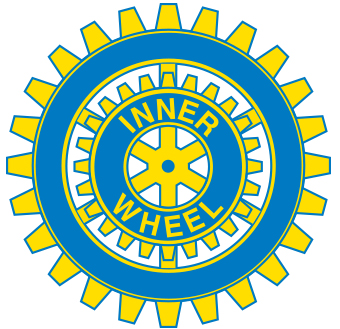 Hedersmedlemi Simrishamns Inner Wheel ClubGerda GranlundSimrishamn den 5 oktober 2016       Britt Persson			         Gunilla Claeson         President			         Sekreterare